Detailed Look On Google Ads ManagementA lack of marketing strategies is a major reason why many businesses experience inefficient sales and poor ROI. No matter your business type, it is essential to maintain a close relationship with your customers and encourage them to purchase your products. This task is often a failure for businesses. The lack of expert knowledge and expertise about marketing means that they are unable to make an impact on the intended audience. Many companies have partnered with digital marketing agencies that can help them grow their business. When the pandemic hit, a lot of companies were able to save themselves because of their prevalent online presence. Today's companies can no longer rely solely on offline sales. They have to get people talking about their services with the help of digital marketing. 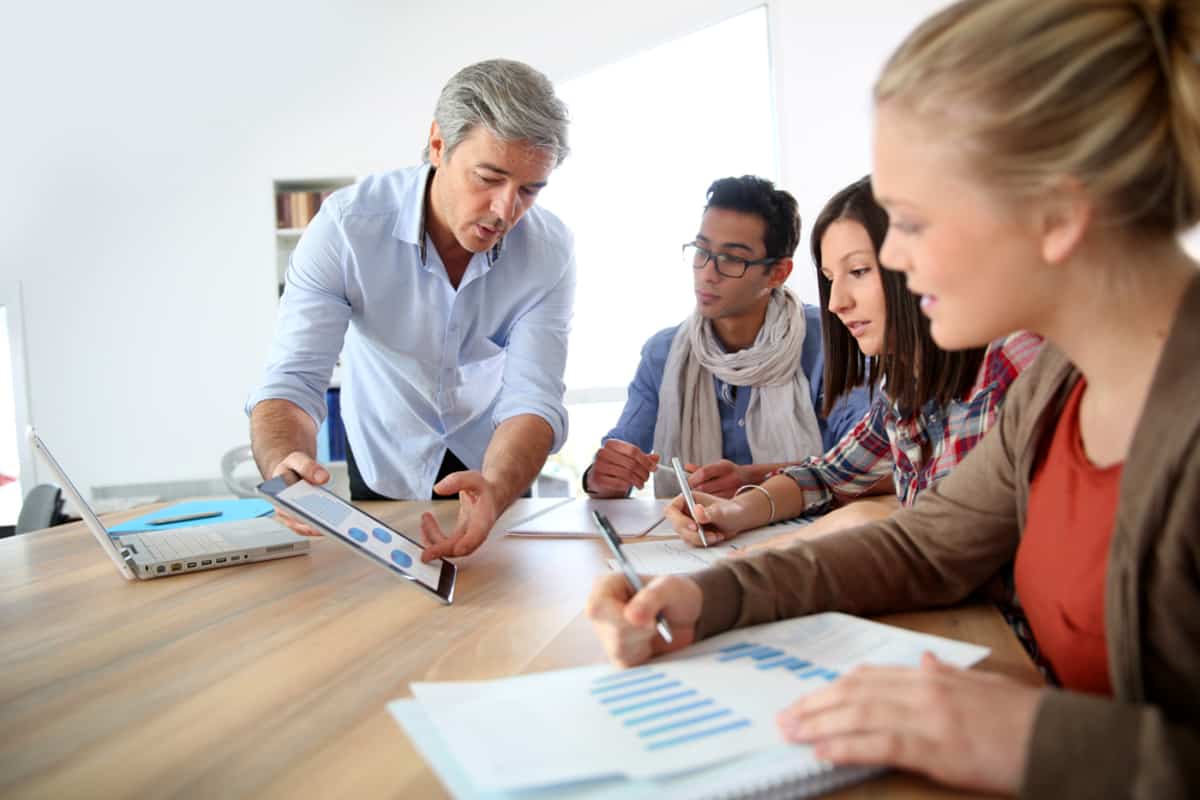 Having professional expertise helps companies to stay at the top of their market. An agency that specializes in digital marketing is well-versed in current trends and algorithmic changes. They seek out the best online marketing techniques that will help their clients to increase brand awareness. Digital marketing agencies have been in the business for several years. They have an extensive network of contacts that can help clients grow their businesses. They support their clients' business growth. The best marketing strategies are essential to ensuring a company grows. Your digital agency will be able to offer the best and most practical solutions to your problems. Digital marketing agencies stay on top of the latest market trends. Their team adopts a client-focused approach and investigates their company before finding reliable solutions for their problems. Visit the below mentioned website, if you're searching for more information about google ads agency.Hiring a digital marketing company is a great way to increase your business' exposure and build lasting connections with customers, investors, and other stakeholders. Their team holds detailed meetings with clients and helps them understand their needs before creating effective marketing strategies. A digital marketing agency will help you gain a better understanding of your business. This will give your marketing department fresh eyes. It is crucial to move your business forward. Digital marketing agencies have the highest quality people and expertise in the industry. They focus on helping clients achieve sustainable business growth. You can get in touch with them anytime and get answers to all your concerns. They are ready to help their clients and believe in educating them about their services. Any company can hire digital marketing agencies to help them establish their brand.